О внесении изменения в постановление Администрации города Когалыма от 28.11.2019 №2618В соответствии с Уставом города Когалыма, в связи с кадровыми изменениями в структуре Администрации города Когалыма:1. В постановление Администрации города Когалыма от 28.11.2019 №2618 «Об утверждении порядка проведения обзоров расходов бюджета города Когалыма, положения о комиссии по вопросам повышения эффективности расходов бюджета города Когалыма и ее состава» (далее – постановление) внести следующее изменение:В приложении 3 к постановлению: слова «Пчелинцев Виктор Владимирович» заменить словами «Морозов Александр Александрович».2. Комитету финансов Администрации города Когалыма (М.Г.Рыбачок) направить в юридическое управление Администрации города Когалыма текст постановления, его реквизиты, сведения об источнике официального опубликования в порядке и сроки, предусмотренные распоряжением Администрации города Когалыма от 19.06.2013 №149-р «О мерах по формированию регистра муниципальных нормативных правовых актов Ханты-Мансийского автономного округа – Югры», для дальнейшего направления в Управление государственной регистрации нормативных правовых актов Аппарата Губернатора Ханты-Мансийского автономного округа - Югры.3. Опубликовать настоящее постановление к газете «Когалымский вестник» и разместить на официальном сайте Администрации города Когалыма в информационно - телекоммуникационной сети «Интернет» (www. admkogalym.ru).4.  Контроль за выполнением постановления возложить на заместителя главы города Когалыма Т.И.Черных.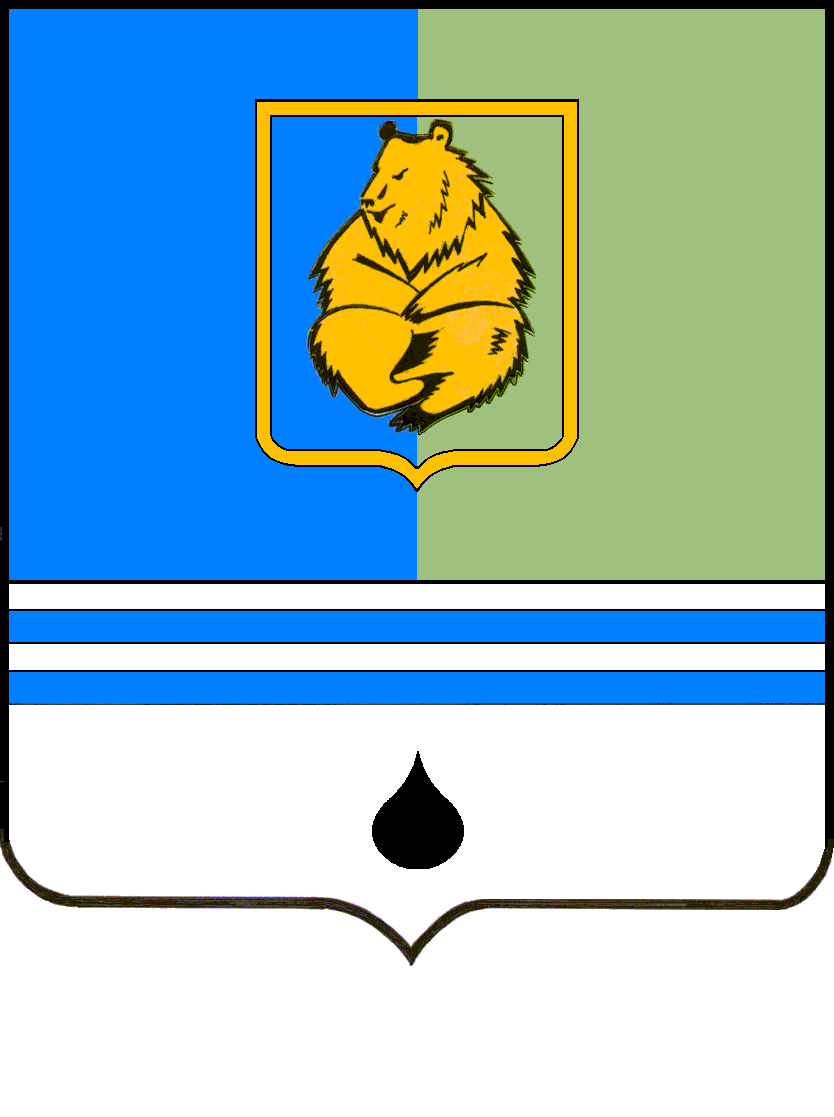 ПОСТАНОВЛЕНИЕАДМИНИСТРАЦИИ ГОРОДА КОГАЛЫМАХанты-Мансийского автономного округа - ЮгрыПОСТАНОВЛЕНИЕАДМИНИСТРАЦИИ ГОРОДА КОГАЛЫМАХанты-Мансийского автономного округа - ЮгрыПОСТАНОВЛЕНИЕАДМИНИСТРАЦИИ ГОРОДА КОГАЛЫМАХанты-Мансийского автономного округа - ЮгрыПОСТАНОВЛЕНИЕАДМИНИСТРАЦИИ ГОРОДА КОГАЛЫМАХанты-Мансийского автономного округа - Югрыот [Дата документа]от [Дата документа]№ [Номер документа]№ [Номер документа]ДОКУМЕНТ ПОДПИСАН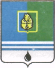 ЭЛЕКТРОННОЙ ПОДПИСЬЮСертификат  [Номер сертификата 1]Владелец [Владелец сертификата 1]Действителен с [ДатаС 1] по [ДатаПо 1]